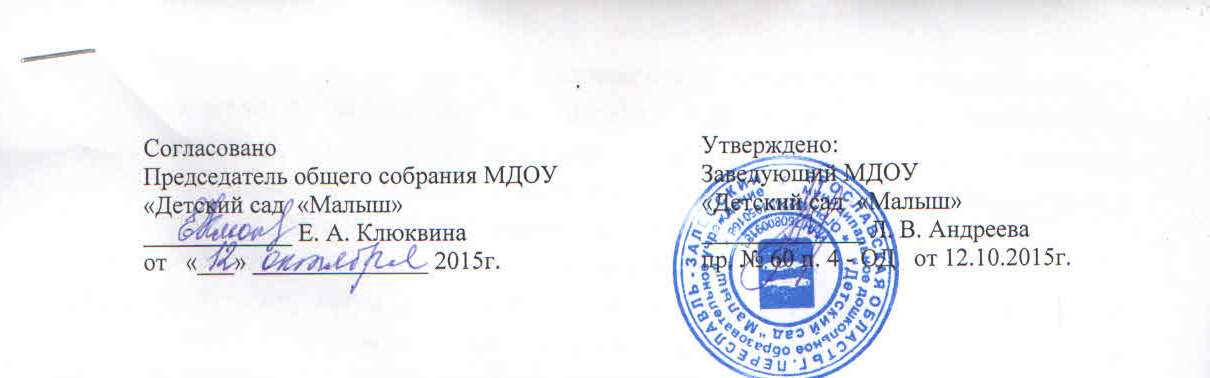 ПОЛОЖЕНИЕ о  соотношении учебной и другой педагогической работы в пределах рабочей недели педагогических работников                                                                    МДОУ «Детский сад №  «Малыш»I.      Общее положение1.1.Настоящее Положение (далее – Положение) – это локальный нормативный акт, регламентирующий в соответствии с Трудовым кодексом РФ (далее – ТК РФ) и иным федеральным законодательством соотношение учебной и другой педагогической работы в пределах рабочей недели и учебного года с учетом количества часов по учебному плану, специальности и квалификации работника в МДОУ «Детский сад «Малыш»,  (далее – ДОУ).  1.2. Действие Положения распространяется только на работников ДОУ, чьи должности относятся к педагогическим: воспитатель, музыкальный руководитель, педагог-психолог,  инструктор по физической культуре, учитель-логопед.1.3. Во всём, что по каким-то причинам осталось неурегулированным Положением, или его нормы войдут в противоречие с федеральным законодательством, то работодатель и педагогические работники применяют соответствующие нормы законодательства РФ.1.4. Положение основано на законодательных нормативных актах Правительства России: ст.47 Федерального закона №273-ФЗ «Об образовании в Российской Федерации», приказе Минобрнауки РФ от 24.12.2010г. №2075 «О продолжительности рабочего времени (норме часов педагогической работы на ставку заработной платы) педагогических работников», приказе Минобрнауки РФ от 27.03.2006г. №69 «Об особенностях режима рабочего времени и времени отдыха  педагогических и иных работников образовательных учреждений».1.5. Режим рабочего времени и времени отдыха педагогических работников организаций, осуществляющих образовательную деятельность, определяется коллективным договором, правилами внутреннего трудового распорядка, иными локальными нормативными актами организации, осуществляющей образовательную деятельность, трудовым договором, графиками работы и расписанием занятий в соответствии с требованиями трудового законодательства и с учетом особенностей, установленных федеральным органом исполнительной власти, осуществляющим функции по выработке государственной политики и нормативно-правовому регулированию в сфере образования.2. Структура рабочего времени педагогических работников 2.1. В рабочее время педагогических работников в зависимости от занимаемой должности включается учебная (преподавательская), воспитательная работа, индивидуальная работа с воспитанниками, научная, творческая и исследовательская работа, а также другая педагогическая работа, предусмотренная квалификационными характеристиками по должностям, трудовыми (должностными) обязанностями и индивидуальным планом, методическая, подготовительная, организационная, диагностическая работа, работа по ведению мониторинга, работа, предусмотренная планами воспитательных, физкультурно-оздоровительных, спортивных, творческих и иных мероприятий, проводимых с воспитанниками.Конкретные трудовые (должностные) обязанности педагогических работников определяются их трудовыми договорами и должностными инструкциями.2.2. Продолжительность рабочего времени (норма часов педагогической работы за ставку заработной платы) для педагогических работников устанавливается исходя из сокращенной продолжительности рабочего времени не более 36 часов в неделю.2.3. Педагогическим работникам в зависимости от должности и (или) специальности с учётом особенностей их труда устанавливается:36 часов в неделю:  воспитателям, педагогу-психологу;30 часов в неделю: инструкторам по физической культуре;24 часа в неделю: музыкальному руководителю;20 часов в неделю учителю – логопеду2.4. Выполнение педагогической работы регулируется расписанием учебных занятий, составляемым с учетом педагогической целесообразности, соблюдения санитарно-гигиенических норм и рационального использования времени педагога, которое утверждается заведующим Учреждением.2.5. За педагогическую работу, выполняемую с согласия педагогических работников сверх установленной нормы часов за ставку заработной платы, производится дополнительная оплата соответственно получаемой ставке заработной платы в одинарном размере.2.6. Режим рабочего времени педагогических работников, которым не может быть обеспечена полная учебная нагрузка и гарантируется выплата ставки заработной платы в полном размере в случаях, предусмотренных приказом Министерства образования и науки РФ от 24.12.2010 г. № 2075 «О продолжительности рабочего времени (норме часов педагогической работы за ставку заработной платы) педагогических работников», определяется с учетом их догрузки до установленной нормы часов другой педагогической работой.2.7. Конкретная продолжительность учебных занятий, а также перерывов (перемен) между ними предусматривается с учетом соответствующих санитарно-эпидемиологических правил и нормативов (СанПиН), утвержденных в установленном порядке.2.8. Другая часть педагогической работы, требующая затрат рабочего времени, которое не конкретизировано по количеству часов, вытекает из их должностных обязанностей, предусмотренных Уставом, Правилами внутреннего трудового распорядка Учреждения, тарифно-квалификационными (квалификационными) характеристиками, и регулируется графиками и планами работы, в т.ч. личными планами (циклограммами) педагогического работника, и включает:- выполнение обязанностей, связанных с участием в работе педагогического, методического советов,  с работой по проведению родительских собраний, консультаций, оздоровительных, воспитательных и других мероприятий, предусмотренных образовательной программой;- организацию и проведение методической, диагностической и консультативной помощи родителям (законным представителям), семьям, обучающим детей на дому в соответствии с медицинским заключением;- время, затрачиваемое непосредственно на подготовку к работе по обучению и воспитанию детей, изучению их индивидуальных способностей, интересов и склонностей, а также их семейных обстоятельств и жилищно-бытовых условий;- периодические кратковременные дежурства в Учреждении в период образовательного процесса, которые при необходимости могут организовываться в целях подготовки к проведению занятий, наблюдения за выполнением режима дня воспитанников, обеспечения порядка и дисциплины в течение учебного времени, в том числе во время перерывов между занятиями, устанавливаемых для отдыха воспитанников различной степени активности. При составлении графика дежурств педагогических работников в период проведения учебных занятий, до их начала и после окончания учебных занятий учитываются сменность работы, режим рабочего времени каждого педагогического работника в соответствии с расписанием учебных занятий, общим планом мероприятий, другие особенности работы с тем, чтобы не допускать случаев длительного дежурства педагогических работников, дежурства в дни, когда учебная нагрузка отсутствует или незначительна. В дни работы к дежурству по Учреждению педагогические работники привлекаются не ранее чем за 20 минут до начала учебных занятий и не позднее 20 минут после окончания их последнего учебного занятия;- выполнение дополнительно возложенных на педагогических работников обязанностей, непосредственно связанных с образовательным процессом, с соответствующей дополнительной оплатой труда (работа с неблагополучными семьями воспитанников, заведование учебными кабинетами и др.).Соотношение другой педагогической работы по отношению к учебной не должно быть больше 1:1 от норм рабочего времени педагога в пределах рабочей недели за ставку заработной платы.2.9. При составлении графиков работы педагогических работников перерывы в рабочем времени, не связанные с отдыхом и приемом работниками пищи, не допускаются, за исключением случаев, предусмотренных настоящим Положением.2.10. При составлении расписаний учебных занятий ДОУ обязано исключить нерациональные затраты времени педагогических работников, ведущих преподавательскую работу, с тем, чтобы не нарушалась их непрерывная последовательность и не образовывались длительные перерывы (так называемые "окна") продолжительностью более 2-х часов, которые в отличие от коротких перерывов (перемен) между каждым учебным занятием, установленных для воспитанников, рабочим временем педагогических работников не являются.2.11.  Периоды времени, в течение которых ДОУ осуществляет свою деятельность, свободные для педагогических работников, ведущих педагогическую работу, от проведения учебных занятий по расписанию, от выполнения иных обязанностей, регулируемых графиками и планами работы, педагогический работник использует для повышения квалификации, самообразования, научно-методической деятельности, подготовки к занятиям т.п.2.12. Периоды отмены образовательной деятельности для воспитанников по санитарно-эпидемиологическим, климатическим и другим основаниям являются рабочим временем педагогических и других работников Учреждения. В такие периоды педагогические работники привлекаются к учебно-воспитательной, методической, организационной работе на основании приказа по ДОУ.3. Определение учебной нагрузки педагогическим работникам        3.1. Объем учебной нагрузки педагогическим работникам устанавливается, исходя из количества часов по учебному плану и программам, обеспеченности кадрами, других конкретных условий в Учреждении. Учебная нагрузка педагогического работника, оговариваемая в трудовом договоре, должна соответствовать требованиям законодательства РФ.                                                                                                                                              3.2. Объем учебной нагрузки педагогических работников больше или меньше нормы часов за должностной оклад устанавливается только с их письменного согласия.3.3. Преподавательская работа в том же ДОУ для педагогических работников совместительством не считается.3.4. Учебная нагрузка педагогических работников, находящихся к началу учебного года в отпуске по уходу за ребенком до достижения им возраста 3 лет либо ином отпуске, устанавливается при распределении ее на очередной учебный год на общих основаниях и передается на этот период для выполнения другими педагогическим работникам.3.5. Тарификация педагогических работников производится 1 раз в год в сентябре текущего учебного года. В апреле текущего учебного года может проводиться предварительная тарификация на следующий учебный год в целях повышения качества расстановки кадров и обеспечения кадровой политики. При невыполнении по независящим от педагогического работника причинам объема установленной учебной нагрузки, уменьшение заработной платы не производится.4.Основные обязанности педагогических работников в рабочее время4.1. Педагогические работники обязаны:1)  осуществлять свою деятельность на высоком профессиональном уровне, обеспечивать в полном объеме реализацию  в полном объеме   утвержденную рабочую программу;2)   соблюдать правовые, нравственные и этические нормы, следовать требованиям профессиональной этики;3)   уважать честь и достоинство обучающихся и других участников образовательных отношений;4)   развивать у воспитанников познавательную активность, самостоятельность, инициативу, творческие способности, формировать гражданскую позицию, способность к труду и жизни в условиях современного мира, формировать у  воспитанников культуру здорового и безопасного образа жизни;5)    применять педагогически обоснованные и обеспечивающие высокое качество образования формы, методы обучения и воспитания;6)   учитывать особенности психофизического развития  воспитанников и состояние их здоровья, соблюдать специальные условия, необходимые для получения образования лицами с ограниченными возможностями здоровья, взаимодействовать при необходимости с медицинскими организациями;7)  систематически повышать свой профессиональный уровень; 8)  проходить аттестацию на соответствие занимаемой должности в порядке, установленном законодательством об образовании;9)   проходить в соответствии с трудовым законодательством предварительные при поступлении на работу и периодические медицинские осмотры, а также внеочередные медицинские осмотры по направлению работодателя;10)  проходить в установленном законодательством Российской Федерации порядке обучение и проверку знаний и навыков в области охраны труда;11)   соблюдать устав образовательной организации, положение о специализированном структурном образовательном подразделении организации, осуществляющей обучение, правила внутреннего трудового распорядка.                                                                                                                     12) педагогический работник организации, осуществляющей образовательную деятельность, в том числе в качестве индивидуального предпринимателя, не вправе оказывать платные образовательные услуги обучающимся в данной организации, если это приводит к конфликту интересов педагогического работника. 5.Распределение рабочего времени воспитателей5.1.Воспитатель выполняет следующие  должностные функции:-осуществляет деятельность по графику проветривания, индивидуальную работу с воспитанниками в соответствии с календарным и перспективным планированием и по плану взаимодействия со специалистами по работе с детьми, имеющими ограниченные возможности здоровья;-организует и осуществляет утренний фильтр при приеме воспитанников в учреждение, проводит беседу с родителями (законными представителями) о состоянии здоровья воспитанников;-организует работу дежурных воспитанников по уголку природы, столовой, учебной деятельности;-предлагает дидактические и сюжетно-ролевые игры воспитанникам для совместной и самостоятельной деятельности;-проводит утреннюю гимнастику с элементами дыхательной и артикуляционной гимнастик, соблюдение маркировки полотенец при умывании,-осуществляет воспитание культурно-гигиенических навыков во время приема пищи,-организует учебную деятельность в соответствие с расписанием специально организованной образовательной деятельности, утвержденным руководителем учреждения;-обеспечивает выход воспитанников на прогулку в строгом соответствии с режимом дня, утвержденном руководителем для данной возрастной группы;-обеспечивает организацию и проведение игровой, познавательной, исследовательской, оздоровительной деятельности воспитанников на прогулке(все составляющие части прогулки), их безопасность;-обеспечивает воспитание культурно-гигиенических навыков при приеме пищи воспитанниками в режиме дня, выдачу и доведение до воспитанников нормы 1,2,3 блюд, в младших  подгруппах докармливает;-обеспечивает спокойный переход воспитанников к дневному сну использует в спальне записи звуков природы, тихой релаксирующей музыки;-обеспечивает условия для полноценного дневного сна воспитанников;-осуществляет работу с документацией группы, разработку конспектов и подготовку к непосредственной образовательной деятельности во вторую половину дня или на следующий рабочий день, готовит атрибуты, демонстрационный и раздаточный материал к образовательной деятельности, готовит консультации для родителей;-участвует в консультациях со специалистами учреждения по плану взаимодействия;-принимает участие в заседаниях общего собрания;-оформляет выставки детских работ, с указанием темы работы, цели и даты проведения;-готовит дидактические материалы для совершенствования предметно-развивающей среды группы и ДОУ;-организует хозяйственно-бытовой труд воспитанников в уголке природы и пр.;-обеспечивает выход воспитанников на вечернюю прогулку в соответствии с режимом дня;-обеспечивает организацию и проведение игровой, познавательной, исследовательской, оздоровительной деятельности воспитанников на прогулке (все составляющие части прогулки), их безопасность;-обеспечивает воспитание культурно-гигиенических навыков при приеме пищи воспитанниками в режиме дня, выдачу и доведение до воспитанников нормы  блюд, в младших группах докармливает;-организует консультативную работу с родителями по индивидуальному развитию ребенка, динамике его развития, организует просветительскую работу по привитию педагогической культуры родителям;-обеспечивает индивидуальную работу с воспитанниками по всем направлениям деятельности, в соответствие с календарным планированием.6. Права педагогических работников6.1.Педагогические работники имеют право на:1)   свободу преподавания, свободное выражение своего мнения, свободу от вмешательства в профессиональную деятельность;2)    свободу выбора и использования педагогически обоснованных форм, средств, методов обучения и воспитания;3)  право на творческую инициативу, разработку и применение авторских программ и методов обучения и воспитания в пределах реализуемой образовательной программы, отдельного учебного предмета, курса, дисциплины (модуля);4)    право на выбор учебников, учебных пособий, материалов и иных средств обучения и воспитания в соответствии с образовательной программой и в порядке, установленном законодательством об образовании;5)   право на участие в разработке образовательных программ, в том числе учебных планов, календарных учебных графиков, рабочих учебных предметов, курсов, дисциплин (модулей), методических материалов и иных компонентов образовательных программ;6)   право на осуществление научной, научно-технической, творческой, исследовательской деятельности, участие в экспериментальной и международной деятельности, разработках и во внедрении инноваций;                           7) право на бесплатное пользование библиотеками и информационными ресурсами, а также доступ в порядке, установленном локальными нормативными актами организации, осуществляющей образовательную деятельность,   к информационно-телекоммуникационным сетям и базам данных, учебным и методическим материалам, музейным фондам, материально-техническим средствам обеспечения образовательной деятельности, необходимым для качественного осуществления педагогической, научной или исследовательской деятельности в организациях, осуществляющих образовательную деятельность;                                   8) право на бесплатное   пользование    образовательными, методическими и научными услугами организации, осуществляющей образовательную деятельность, в порядке, установленном законодательством Российской   Федерации или локальными нормативными актами;                                                          9) право на участие в управлении образовательной организацией, в том числе в коллегиальных органах управления, в порядке, установленном уставом этой организации;                                                                                                    10) право на участие в обсуждении вопросов, относящихся к деятельности образовательной организации, в том числе через органы управления и общественные организации;                                                                                                 11) право на объединение в   общественные  профессиональные организации в формах и в    порядке, которые установлены законодательством Российской Федерации;                                                                                                                           12) право на обращение в комиссию по урегулированию споров между участниками образовательных отношений;                                                                         13) право на защиту профессиональной чести и достоинства, на справедливое и объективное расследование нарушения норм профессиональной этики педагогических работников.      Академические права и свободы, указанные   выше, должны осуществляться с соблюдением прав и свобод других участников образовательных отношений, требований законодательства Российской Федерации, норм профессиональной этики педагогических работников, закрепленных в локальных нормативных актах организации, осуществляющей образовательную деятельность.6.2. Педагогические работники имеют следующие трудовые права и социальные гарантии:1)  право на сокращенную продолжительность рабочего времени;                              2) право на дополнительное профессиональное образование по профилю педагогической деятельности не реже чем один раз в три года;3)  право на ежегодный основной удлиненный оплачиваемый отпуск, продолжительность которого определяется Правительством Российской Федерации;4) право на длительный отпуск сроком до одного года не реже чем через каждые десять лет непрерывной педагогической работы в порядке, установленном федеральным органом исполнительной власти, осуществляющим функции по выработке государственной политики и нормативно-правовому регулированию в сфере образования;5)     право на досрочное назначение трудовой пенсии по старости в порядке, установленном законодательством Российской Федерации;6)     право на предоставление педагогическим работникам, состоящим на учете в качестве нуждающихся в жилых помещениях, вне очереди жилых помещений по договорам социального найма, право на предоставление жилых помещений специализированного жилищного фонда;7)   иные трудовые права, меры социальной поддержки, установленные федеральными законами и законодательными актами субъектов Российской Федерации.7. Ответственность педагогических работников7.1. Педагогические работники несут ответственность за неисполнение или ненадлежащее исполнение возложенных на них обязанностей в порядке и в случаях, которые установлены федеральными законами. Неисполнение или ненадлежащее исполнение педагогическими работниками обязанностей, предусмотренных пунктом 2 и 4 настоящего положения, учитывается при прохождении ими аттестации.